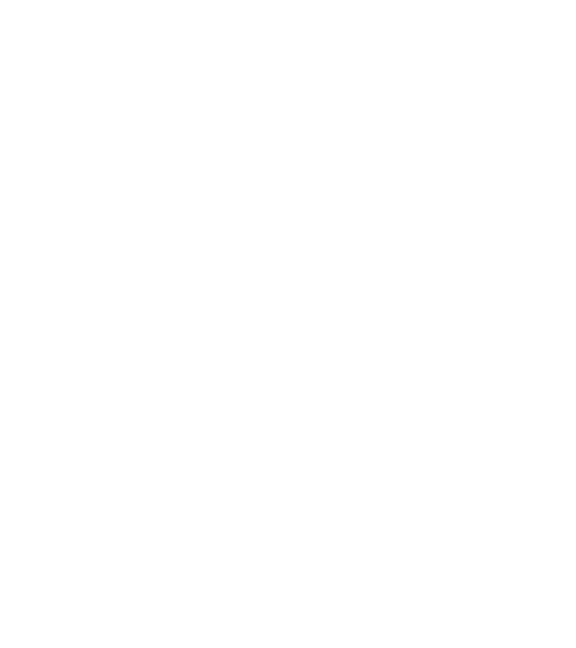 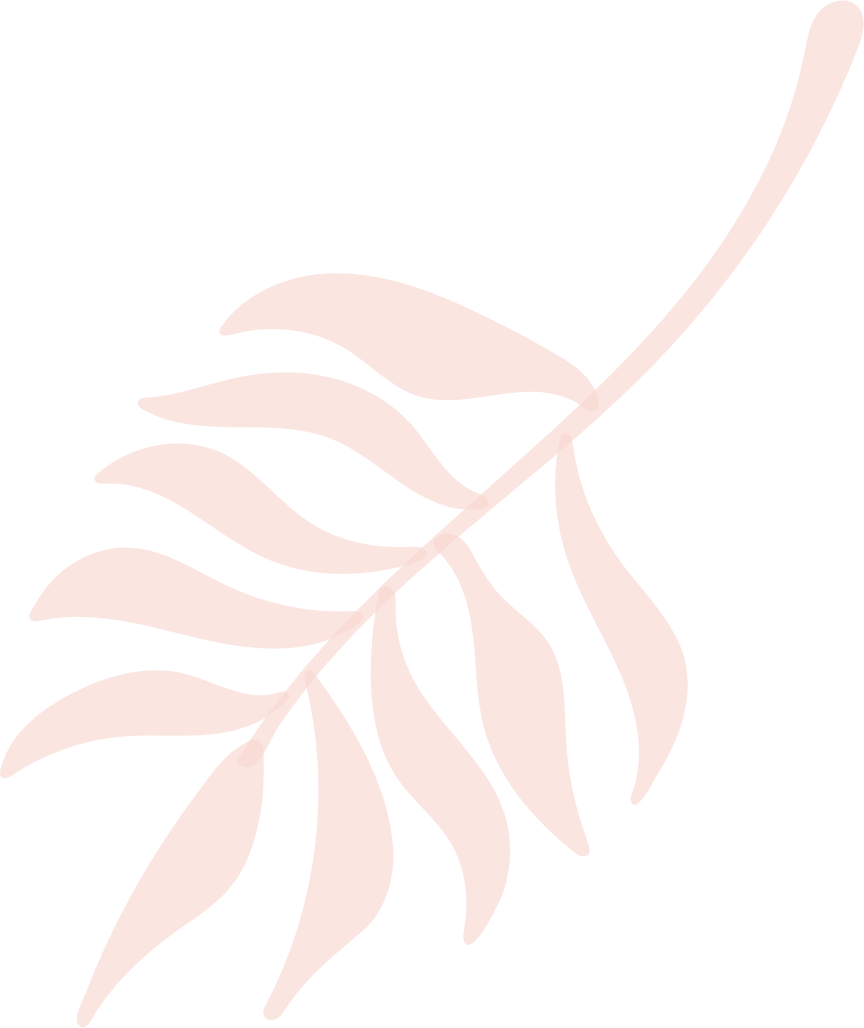 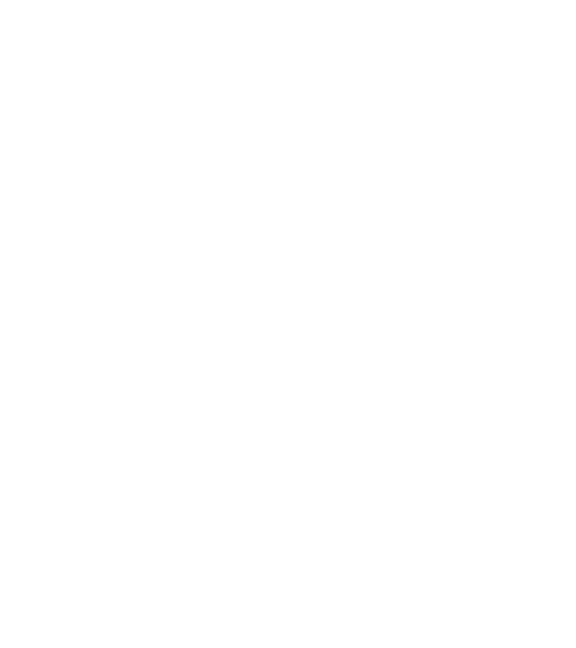 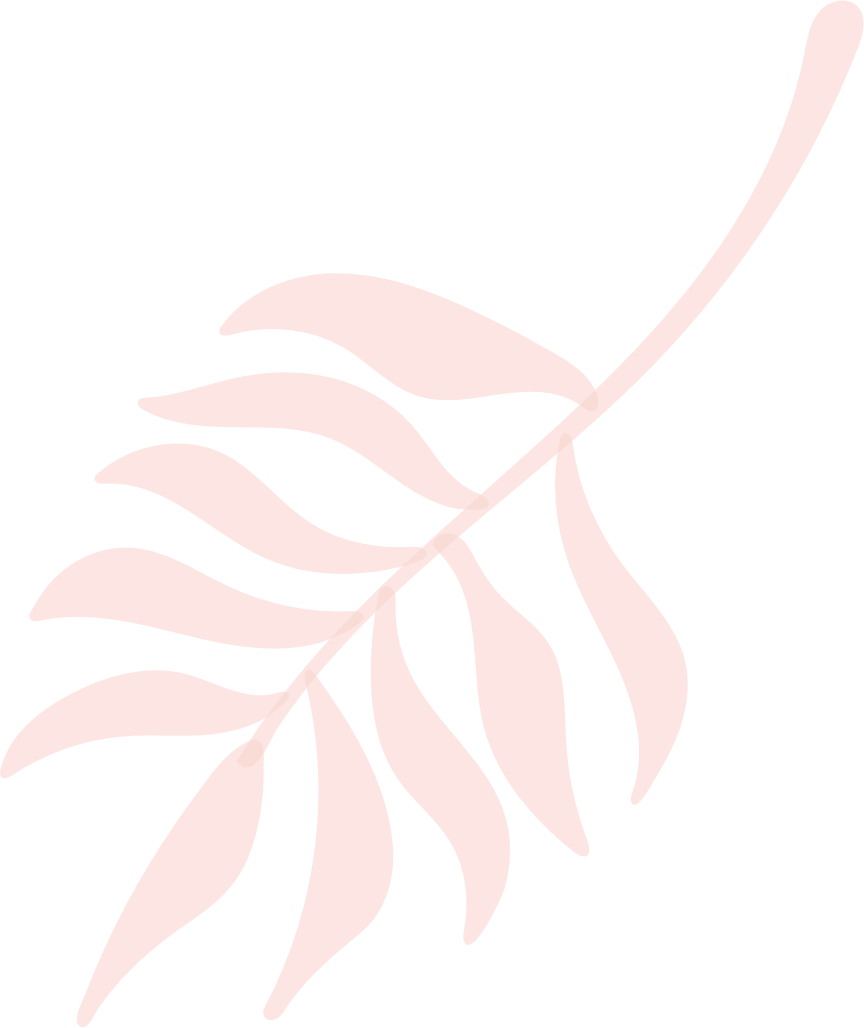  A total of 17 members and guests were in attendance. Board members present were DT, CHW, & WW. A motion to approve the May minutes was made by CHW and seconded by WW without objection.  No decisions by board regarding Camp Rippling Rock. Anticipate requesting additional information from developer.  Treasurers report: CH-W provided Treasurer’s report. See attached. Transportation report: Marie Slater provided report. A request was made for paving on Brooke Road via 311.  650/108 intersection - Joined a virtual meeting (5/24;4-5 pm) the Ashton group had with MD State Highway Commission to discuss pedestrian and roadway safety issues.  Interim fixes proposed by SHA included new or modified pavement markings or traffic signal changes near the intersection and Sherwood High School and would be funded within the current budget.  Longer-term permanent changes would be part of a larger newly funded project throughout the area including completion of special use trails, etc. Brooke Road/108 Intersection Design Study - Learned during the above noted meeting that the design study had been completed.  Have requested but have not yet received the latest information on the study.  It was noted in passing during the 5/24 meeting that this was considered a "small project" and would be "tethered" to the larger area wide project proposed for this area.  Chandlee Mill Road Lights - Phillippa Channer and Kristen Prophet are getting the required neighbor signatures.Scholarship report: No new information. Ashton Advisory Board report:   KW & NM provided updates on AAG. No new updates on 108/NH Avenue w/discussion w/developers still underway. Jamie Pratt is still POC for PB.   New Business & Announcements:D14 Delegation (CZ, AK, PQ & BMN) provided a comprehensive overview of the most recent legislative session. See attached website for presentation. Specific discussion points covered were:  Economic Development, scholarships, improved constituent services, no proposed new taxes, Affordable Housing, SS Slave Museum $150k grant, Rainy Day Funding. Additional discussion with delegation regarding Tax Sales and Ombudsman. Delegate Kaiser indicated more information forthcoming but directed members to SDAT site.   A request was made for support upcoming community day, June 17, 2023,12:00-5:00 PM @ the Ross Boddy Community Center.   No meetings scheduled for July and August. Exec comm will use July planned meeting as a planning session for the remainder of the year. Next proposed meeting date is a possible hybrid meeting scheduled for Sept 11, 2023. The meeting adjourned at 8:04 PM.  SSCA Monthly Membership meeting (June 12, 2023) SSCA Monthly Membership meeting (June 12, 2023)  :                                                                           June 12, 2023.6:35 PM Daryl Thorne 